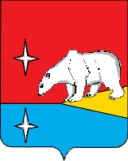 АДМИНИСТРАЦИЯ ГОРОДСКОГО ОКРУГА ЭГВЕКИНОТР А С П О Р Я Ж Е Н И ЕО предоставлении Нешкарультыну А.А. льготы по оплате за присмотр и уход за его ребенком в МБДОУ «Детский сад «Алёнушка» п. Эгвекинота»Рассмотрев заявление Нешкарультына А.А., проживающего по адресу: п. Эгвекинот,              ул. Рынтыргина, д. 3, кв. 6, о предоставлении ему  льготы по оплате за присмотр и уход за его ребенком в Муниципальном бюджетном дошкольном образовательном учреждении «Детский сад «Алёнушка» п. Эгвекинота», от 19 января 2023 г. соответствии с частью 2 статьи 65 Федерального закона от 29 декабря 2012 г. № 273-ФЗ «Об образовании в Российской Федерации», Постановлением Администрации городского округа Эгвекинот от 27 марта 2018 г. № 115-па «О порядке снижения или освобождения от родительской платы за присмотр и уход за детьми в образовательных организациях городского округа Эгвекинот, реализующих основную общеобразовательную программу дошкольного образования», на основании представленных документов:1. Предоставить Нешкарультыну Анатолию Андреевичу, льготу по оплате за присмотр и уход за его ребенком, Нешкарультыным Всеволодом Анатольевичем,                           6 февраля 2018 года рождения, в муниципальном бюджетном дошкольном образовательном учреждении «Детский сад «Алёнушка» п. Эгвекинота» в размере 50 (пятьдесят) процентов с 19 января 2023 года по 31 декабря 2023 года.2. Настоящее распоряжение подлежит размещению на официальном сайте Администрации городского округа Эгвекинот в информационно-телекоммуникационной сети «Интернет».3. Настоящее распоряжение вступает в силу с момента подписания.4. Контроль за исполнением настоящего распоряжения возложить на Управление социальной политики городского округа Эгвекинот (Зеленская Н.М.).Исполняющий обязанностиГлавы Администрации                                                                                         А.М. Абакаровот 25 января 2023 г.                         № 39 - рап. Эгвекинот 